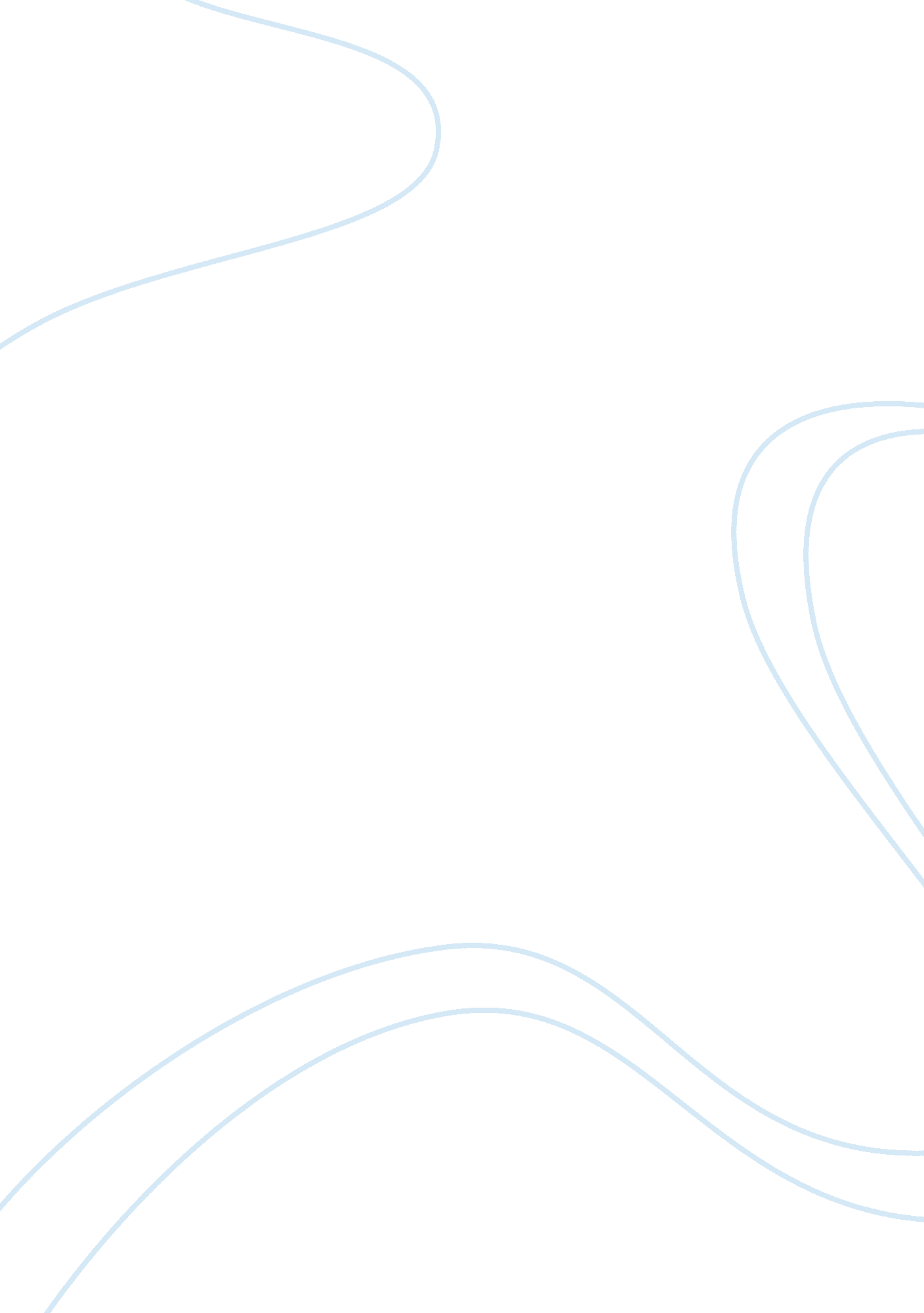 Alpha, beta, and gamma: the divisions of girl world essay sample essay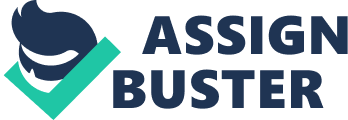 The divisions of popularity in the universe of misss are really clear. Rosalind Wiseman. writer of Queen Bees and Wannabees and besides Odd Girl Out. discusses two of these divisions. She labels the first group the “ alpha” group ; these are the misss that are considered “ popular. ” who wear the voguish apparels. and are beautiful and affluent. The 2nd group she calls “ beta. ” and these are the misss who are “ outside the box” – they long to be invited to the parties. and seek everything to suit in. Susannah Meadows. writer of the June 3. 2002 cover narrative of Newsweek entitled. “ Meet the Gamma Girls. ” breaks open a 3rd group of misss. The “ gamma” miss is “ defined by what she does. instead than by her popularity evaluation. ” The persons who are most affected by these divisions are the 1s that keep these same divisions in topographic point. The alpha group will be most seeable in adolescent society. They are the popular crowd. the 1s who systematically “ look hot. ” and who care about little else than their visual aspect. They are. rather merely. famous persons on an adolescent graduated table. Damian. a character in “ Mean Girls. ” when depicting them to the new miss. says. “ They’re adolescent royalty. If Northshore [ High School ] was Us Weekly. they would ever be on the screen. ” In the alpha group. there is ever some kind of soap opera traveling on which everyone knows about. They are sometimes feared or hated. yet someway. every miss knows every item about them. These misss frequently live in what is considered “ girl universe. ” Girl universe has a specific set of regulations sing what you can and can’t wear. how you can and can’t act. and who you can and can’t associate with. However. understanding these regulations is normally really hard. as girls don’t frequently know what the regulations are until they break them ; when they are broken. the regulations become distressingly clear. In the beta group. a individual will happen a group of misss that is by and large seeking to follow the regulations of the alphas without being clear on what they specifically are. These misss are normally contending merely to maintain their caputs above H2O in the societal scene. and by and large are non wining. The stiff regulations of the alpha group do non use to them – within the beta groups. the most of import regulation is trueness. The beta group consists of the aspirants. the set geeks. the lone wolfs. the play jerk. and the JV cheerleaders. to call a few. These are the misss who are 2nd twine in everything. They make easy marks for the inhuman treatment of the alphas. as they are seeking so difficult to suit in and seldom do. Their attempts are the footing for jeer. The beta group besides frequently includes those misss who were one time alphas. but for one ground or another have fallen out of grace with the “ Queen Bee. ” The gammas are a division all their ain. and don’t drama by the regulations of the alphas. These misss are excessively busy siting Equus caballuss. or surfing. or composing their latest vocal to be bothered by the ordinances of girl universe. The Newsweek article by Meadows mentioned above profiles a little group of gamma misss who are independent. friendly. and emotionally procure. They are by and large active in extracurricular activities. both athletic and academic. They on a regular basis attend young person group and have strong values. Because go againsting the regulations doesn’t bother them. they are non easy marks for the alphas. and remain at peace with most people in the school. Bing cognizant of these divisions will assist us to detect why misss divide this manner. Wiseman. in an interview entitled “ The Politicss of Girl World. ” on the film “ Mean Girls. ” says. “ Girls acquire these messages about what girl universe is clearly from the civilization. ” She so goes on to state that although they get the messages from society that they themselves are the hatchet mans of these regulations. For illustration. the alphas embody the powerful and elect in society. Most people look to them to order the regulations of manner and behaviour for their environment. By looking to them. the betas aid to implement the regulations set Forth. The betas besides enforce this ideal by seeking to suit in with them. by seeking to conform. This gives the alphas avowal that their behaviour. their manner is right. and everyone else should acknowledge them as the 1s who set the criterions. The alphas besides enforce these ordinances by condescending behavior towards those who don’t fit the cast. Given the support ( even if unwilled ) by betas. alphas so get down to comprehend themselves as a cut above the remainder. They besides set these ordinances for themselves – the misss within the group hold their criterions about impossibly high. so that within the groups there are even more regulations than are seen to the foreigner. In the film “ Mean Girls. ” the character Cady begins as a beta. but is rapidly accepted into alpha society. One of her first glances into their life is at Regina. the leader’s house. when the misss are reviewing themselves. Cady thinks. “ I used to believe there was merely fat and skinny. Apparently there are a batch of things that can be incorrect on your organic structure. ” The gamma misss. one time once more. interrupt all the regulations. Not merely do they non accept or excuse these ordinances of girl universe. but they do non care whether they conform to them or non. They find their credence in other gammas. misss on their athleticss squads and in their young person groups. These divisions tend to get down with an attitude of high quality from a peculiar group of misss. but they feed on many different things. Email and instant messaging. as popular signifiers of communicating among striplings. have in some ways fueled the fire. Rumor Millss are started much easier. Electronic mails can be sent that “ Anna did this” or “ Shelby is that. ” Most of the clip. these rumours aren’t true. but will be taken as truth the 2nd the “ send” button is clicked. Basically. these remarks say to other misss that “ We have decided that this peculiar miss is no longer worthy of being treated as a human being. ” The more misss think that their popularity evaluation determines who they are. the more we will hold these jobs. Girls who believe that popularity is connected to who they are are more likely to give themselves. They are less likely to stand their land when it comes to moral determinations. and are more likely to imbibe or to make drugs due to the demand for credence. Merely if being a gamma miss becomes a norm will our adolescent hierarchies crumble. The stiff regulations of adolescent society don’t offer much room for the differences we have as human existences. There will ever be those misss who slide into their pre-fabricated functions – they will dumb themselves down to acquire the cat they want. or feign they’re fat when they know they aren’t. The alphas will ever feign they’ve got it all together. even when their universe is falling apart at the seams. To assist our stripling females become healthier. happier misss. we must learn them about the divisions they create for themselves and besides learn them why they exist. Teaching these things will assist them to understand and possibly to interrupt down the barriers of their universe. 